메타버스 사례 분석 및 요약메타버스 플랫폼 사례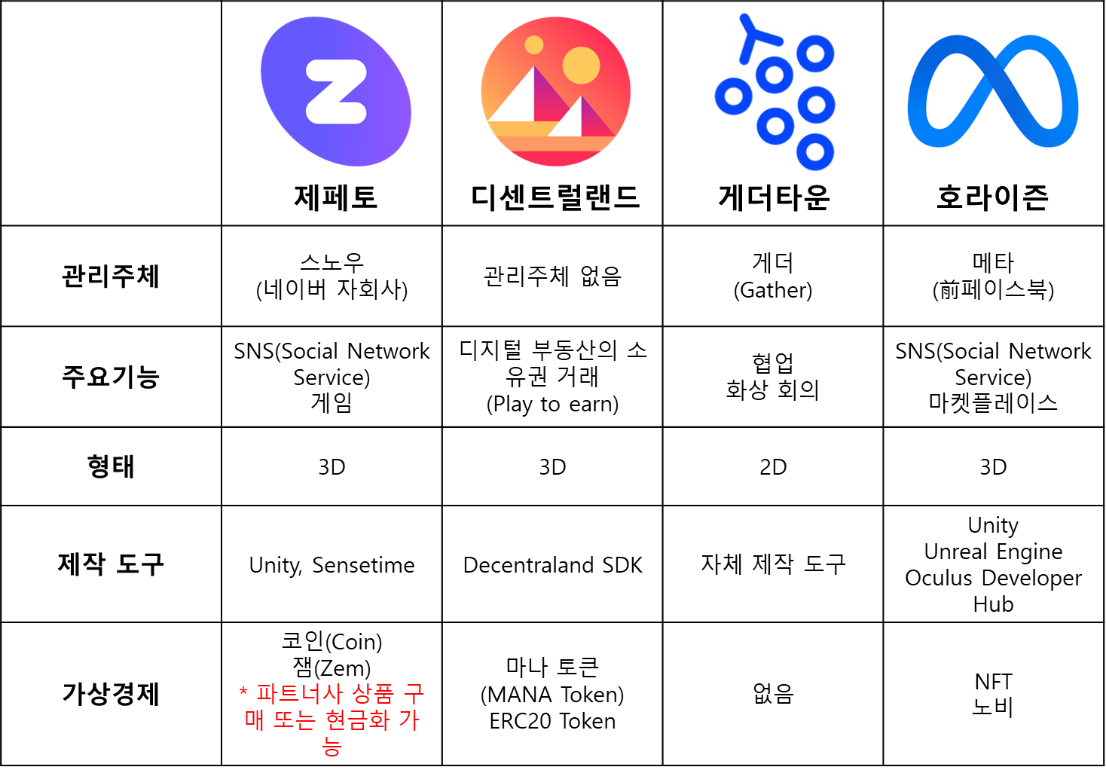 제페토3D + 아바타 + 인터넷 + 소셜 + 게임 + 경제디센트럴랜드ERC20 기반 가상화폐 마나 토큰(MANA Token)을 사용게임 내에서 가상 부동산 거래 가능SDK101, GitHub게더타운아날로그 감성의 2D 공간 아바타 간의 거리에 따라 소리가 달라지는 Spatial Audio 기술 적용GitHub메타(前페이스북) 호라이즌메타버스에 암호화폐 지갑 “노비”와 NFT 적용 예정Oculus for developers플랫폼별 구현 방식메타버스의 시사점 4가지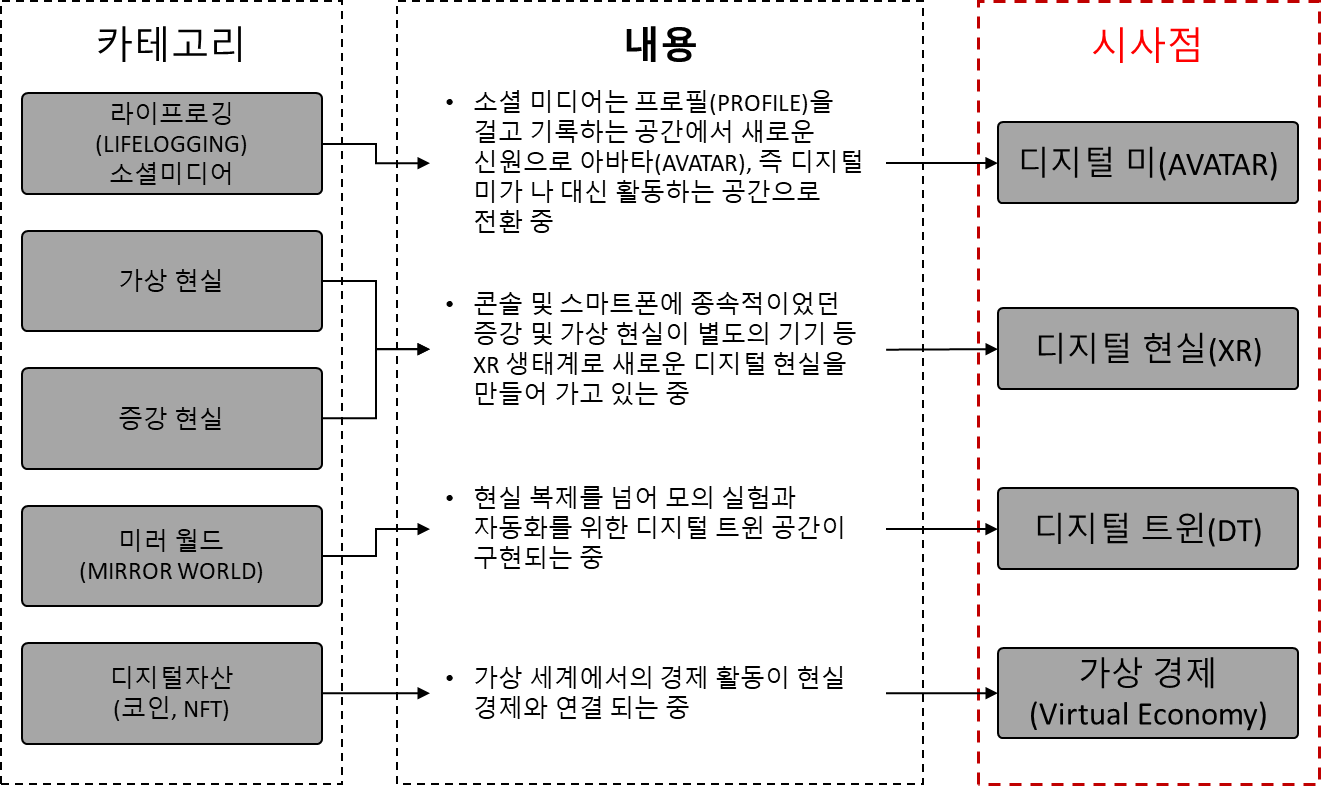 제페토 – 팬덤 문화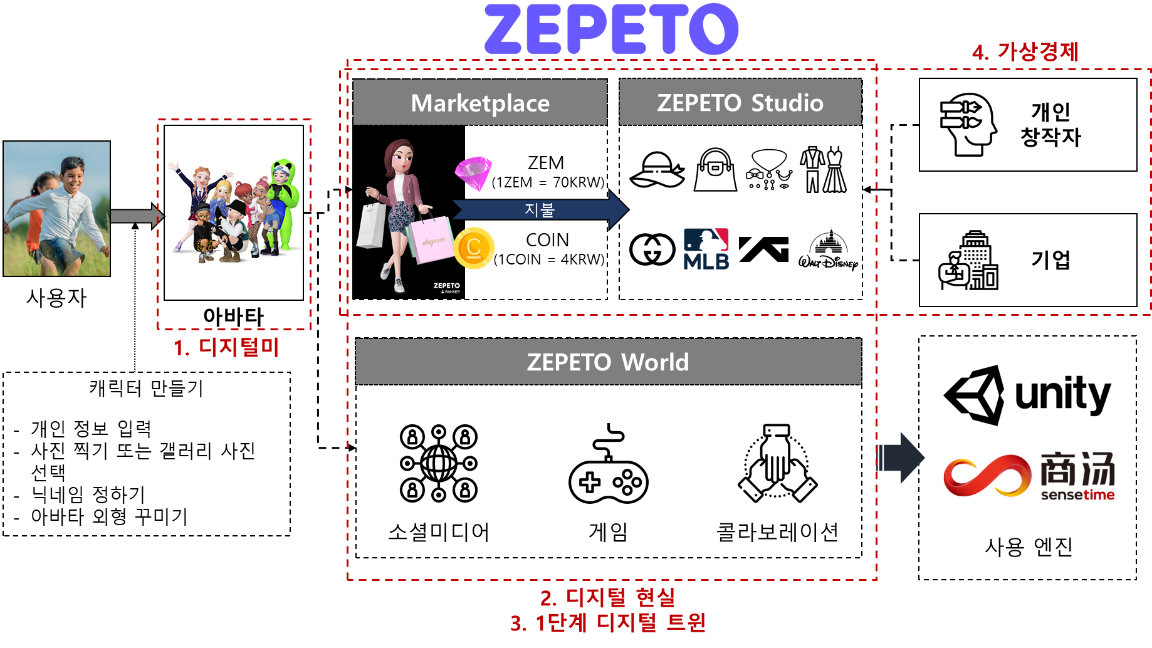 특징케이팝(K-Pop) 문화와 패션 중심으로 성장타 브랜드와의 콜라보레이션을 통한 수익 창출EX) 제페토 월드 내의 라푼젤, 샤넬 가방 등3D rendering, 3D sensing 등을 위해 중국 Sensetime, Unity Engine 사용사진을 통한 아바타 생성, 잠원 한강 공원 재현 등 현실을 반영한 “1단계 디지털 트윈” 적용 “1단계 디지털 트윈”은 현실세계 복제 단계이며, 가상세계가 현실세계에 영향을 미치지 못함사용자 연령대 분석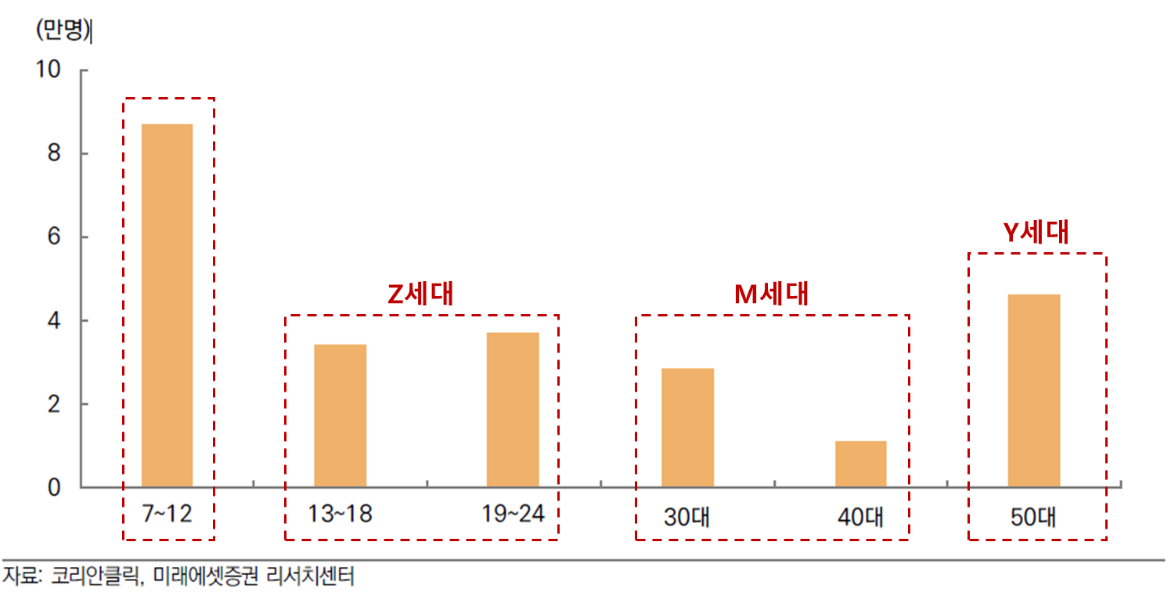 다수 언론 보도와는 달리 M세대 또는 Z세대 보다 7~12세, 50대 이상 사용자 많음국가별 매출 비중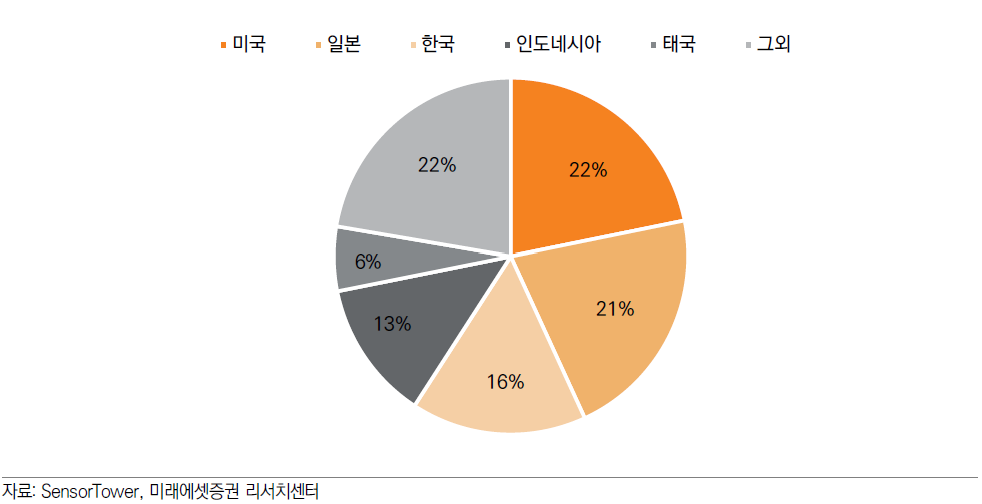 디센트럴랜드 – 이더리움 기반 메타버스가상세계 특징 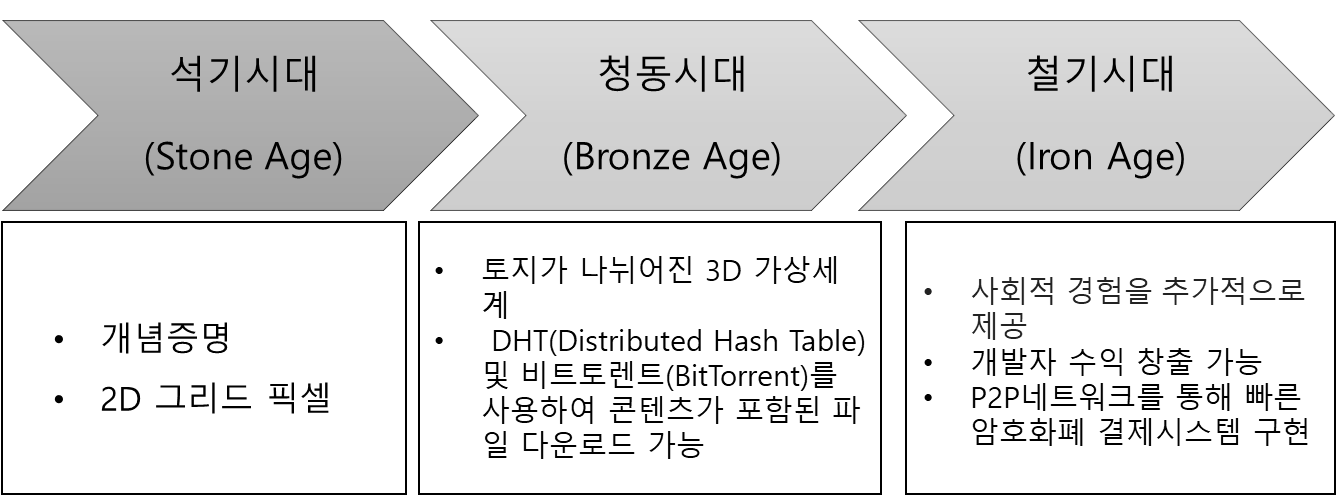 이더리움 블록체인을 기반으로 하는 가상현실 플랫폼석기시대, 청동시대, 철기시대 등으로 구분하여 발전주요 기능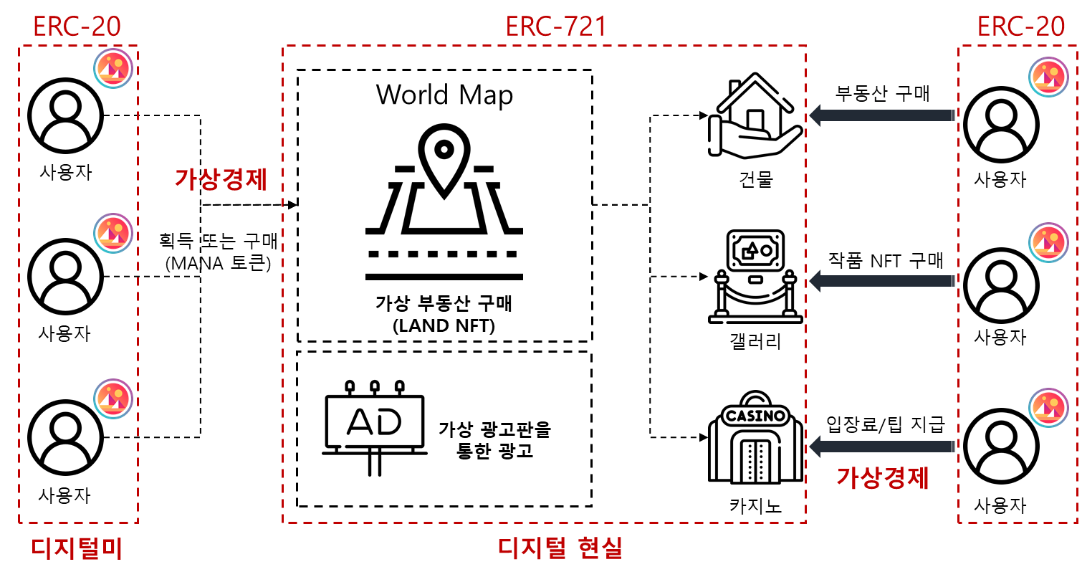 토지는 이더리움 블록체인 상에서 소유권을 추적할 수 있는 부동산 토큰으로 표현됨토지는 ERC721표준에 기반하여 다른 종류의 암호화 자산과 교환 가능토지 소유권은 신원확인 시스템의 한 종류이며, 토지의 좌표를 통해 자격을 증명World Map은 10m x 10m를 한 단위로 하는 LAND로 구성각 LAND는 고유한 정보를 담을 수 있는 ERC-721 프로토콜을 따름사용자는 경매에 참여해 소유권(LAND)을 획득하거나, 타인의 토지 구매 가능기업은 통행량이 많은 토지나 그 인근에 간판을 달아 광고 집행 가능게더타운 – 메타버스 협업툴주요 기능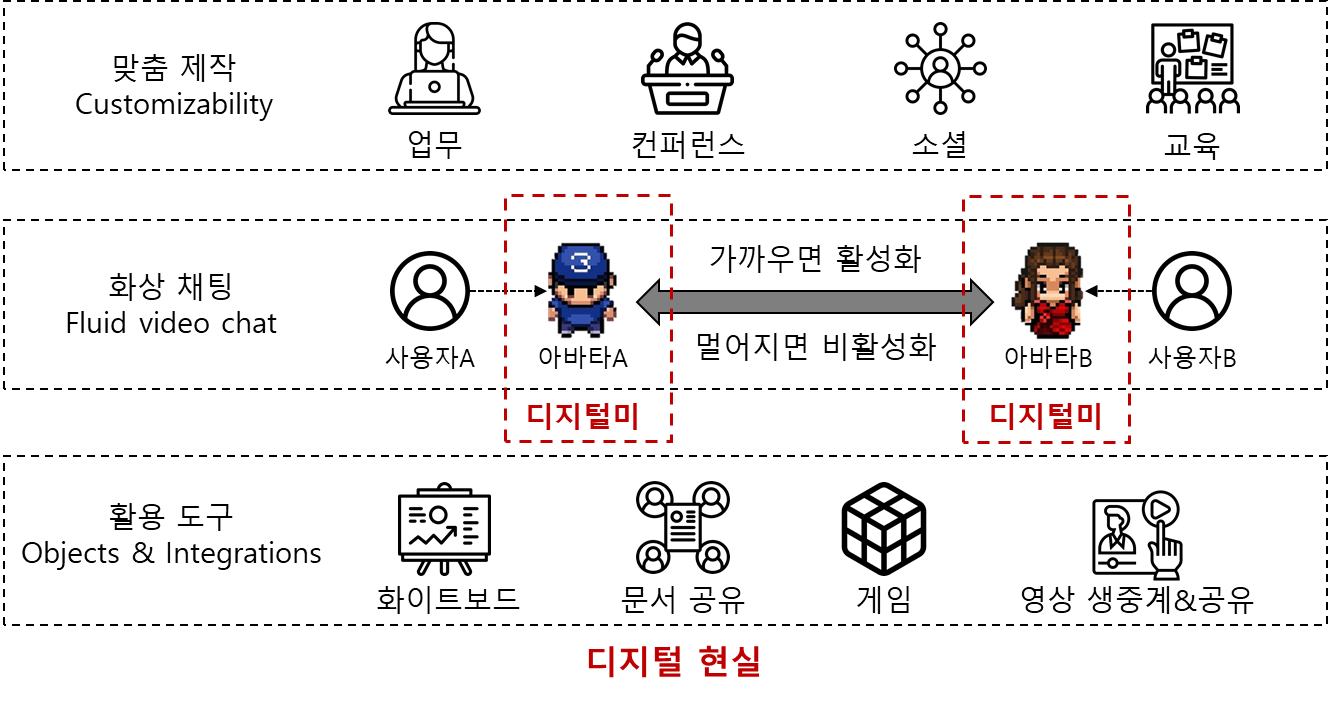 실제 사람들과 마주할 때 대화하듯이 자연스러운 환경에서 화상 채팅 가능화이트보드, TV, 게임 등 다양한 오브젝트를 통한 커뮤니케이션 가능사무실, 파티장, 루프탑 등 사용자가 원하는 대로 공간 제작 가능가격 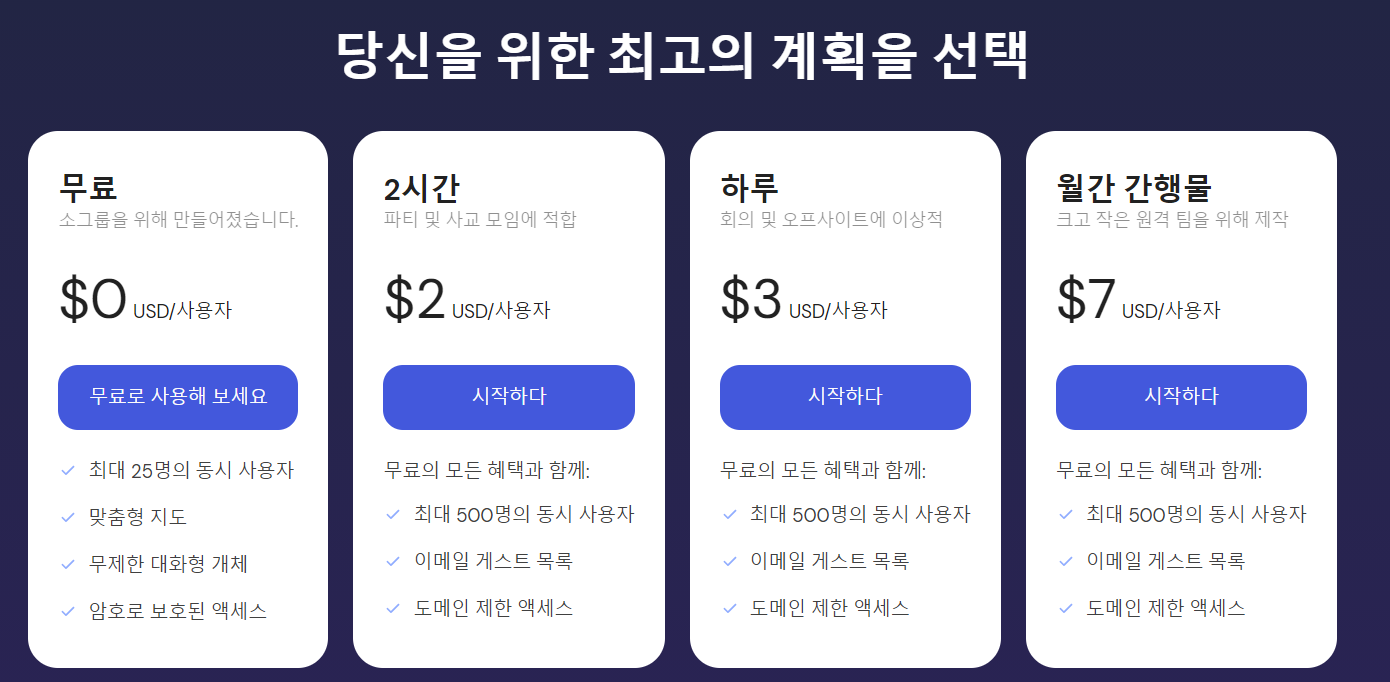 무료 이용 시 최대 25명 동시 접속 가능유료 이용 시 최대 500명 동시 접속 가능메타 – 페이스북 → 메타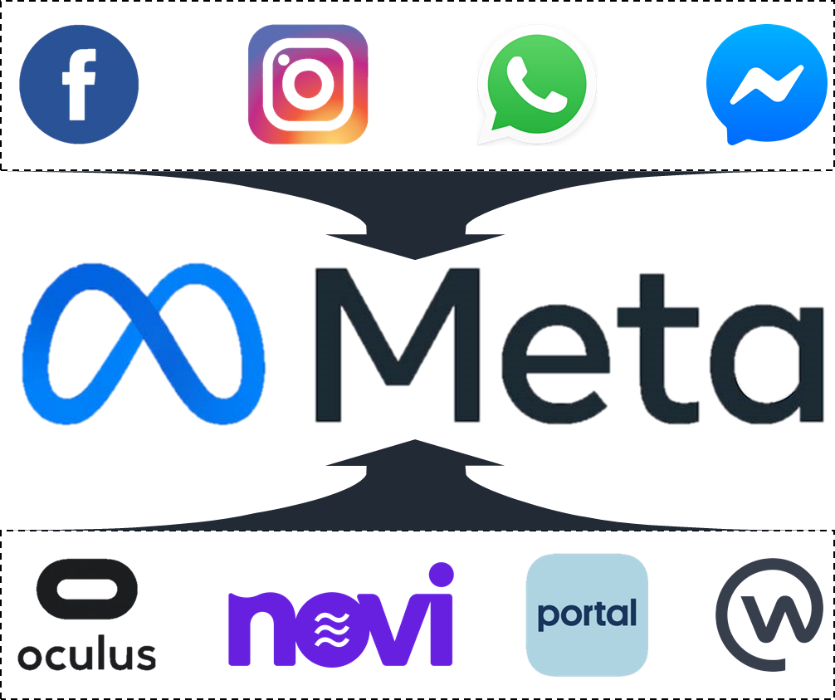 5년 내 유럽에서 1만개의 새로운 고급 기술 인력을 채용내년 새로운 VR 헤드셋 신제품 출시 계획앤드류 보스워스 부사장 “앞으로 몇 개월 동안 페이스북의 모든 관련 제품과 서비스 브랜드를 메타로 단계적으로 바꿀 것”메타버스 요약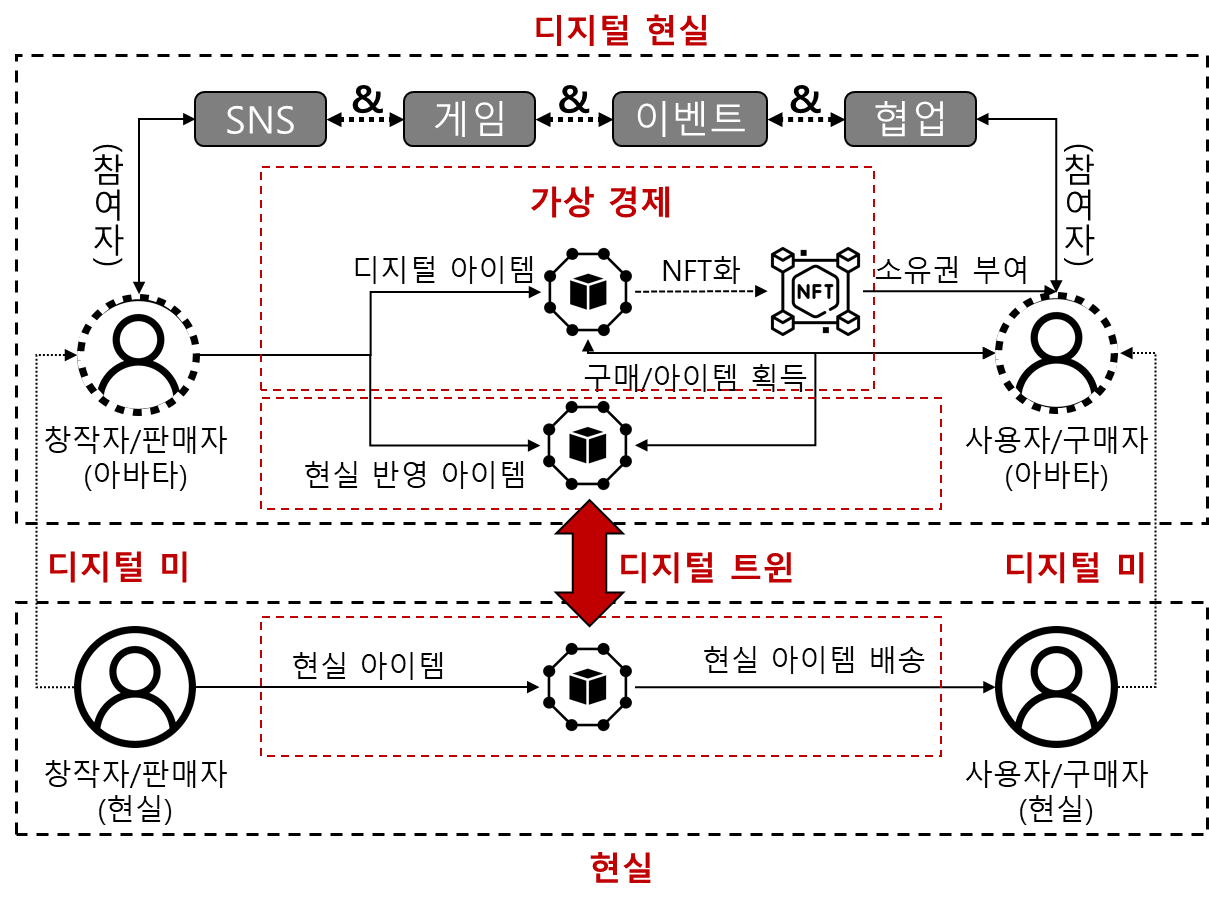 디지털미아바타는 가상 공간에서 사용자를 대신해 다른 사람들과 상호작용 또는 의사소통을 하는 분신2D, 3D, 홀로그램 등 다양한 형태 가능디지털 현실가상 현실(오픈 월드)에서 경제, 문화, 정치 등 다양한 활동 가능디지털 트윈현실에서 행하는 행동이 가상 현실에 반영되고, 가상 현실에서 행하는 행동이 현실에 영향을 미치는 과정ex) 사람이 직접하기 위험한 작업을 가상 현실을 통해 원격 제어가상경제가상 세계에서의 경제가 현실 세계의 경제와 연결됨 가상 세계에서 디지털 상품 판매 → 암호화폐 획득 → 거래소를 통해 현금으로 환전